UBND QUẬN LONG BIÊN                                       LỊCH CÔNG TÁC BAN GIÁM HIỆUTRƯỜNG MN TRÀNG AN          TUẦN 1 THÁNG 6/2024  (TỪ NGÀY 03/6  ĐẾN NGÀY 08/6/2024)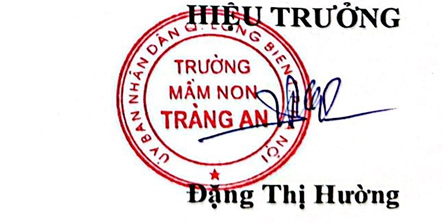 Họ và tênBuổiThứ 2(03/6)Thứ 3(04/6)Thứ 4(05/6)Thứ 5(06/6)Thứ 6(07/6)Thứ 7(08/6)Công việc phát sinhĐặng Thị HườngS* Nội dung:- Kiểm tra nề nếp đầu giờ.- Sinh hoạt chi bộ tháng 6/2024* Nội dung: - Họp hội đồng trường đánh giá thi đua khen thưởng: LĐTT, HTXSNV, CSTĐCS* Nội dung:- LV tại VP* Nội dung:- Thực hiện kiểm tra đối với đ/c Phạm Thanh Huyền theo kế hoạch kiểm tra giám sát 2024* Nội dung:-  Hoàn thiện đánh giá viên chức cuối năm CBGVNVLV tại VP* Nội dung:- Nghỉ  C* Nội dung: - LV tại VP* Nội dung:- Họp hội đồng trường đánh giá thi đua khen thưởng* Nội dung:- Sinh hoạt chuyên đề tháng 6 tuyên truyền tăng cường công tác PCCC-CNCH* Nội dung: - LV tại VP* Nội dung:- LV tại VP- Kiểm tra công tác vệ sinh cuối tuần.* Nội dung:- NghỉTrương Thị Bích Ngọc   S* Nội dung:- Kiểm tra việc giao nhận TP- Cân đối khẩu phần ăn- Sinh hoạt chi bộ tháng 6/2024* Nội dung:-  Kiểm tra sơ chế biến món ăn- Cân đối khẩu phần ăn- Họp hội đồng trường đánh giá thi đua khen thưởng: LĐTT, HTXSNV, CSTĐCS* Nội dung: Kiểm tra việc lưu nghiệm Thức ăn- Cân đối khẩu phần ăn- Hoàn thiện nhẫn xét đánh giá viên chức cuối năm bộ phận nhân viên* Nội dung:- Thực hiện kiểm tra đối với đ/c Phạm Thanh Huyền theo kế hoạch kiểm tra giám sát 2024* Nội dung:- Nghỉ hè* Nội dung:- Trực trườngC* Nội dung:-  Tính cân đối TP Gọi chợ - KTNB: Phục vụ kiểm tra công tác tổ chức dạy hè và phân công GV day hè* Nội dung:- Đăng tải tin bài về PCCC-CNCH- xây dựng chương trình sinh hoạt chuyên đề-Tính cân đối TP Gọi chợ* Nội dung:-  Tính cân đối TP Gọi chợ - Sinh hoạt chuyên đề tháng 6 tuyên truyền tăng cường công tác PCCC-CNCH* Nội dung:.- Nghỉ hè* Nội dung:- Nghỉ hè* Nội dung:- Trực trườngNguyễn Thị Hương S* Nội dung:- Kiểm tra nề nếp đầu giờ.- Sinh hoạt chi bộ tháng 6/2024* Nội dung:- Họp hội đồng trường đánh giá thi đua khen thưởng: LĐTT, HTXSNV, CSTĐCS* Nội dung:- Hoàn thiện HSSS* Nội dung:- Thực hiện kiểm tra đối với đ/c Phạm Thanh Huyền theo kế hoạch kiểm tra giám sát 2024* Nội dung:- Hoàn thiện HSSS* Nội dung:- NghỉC* Nội dung:- Kiểm tra lớp NK* Nội dung:- Kiểm tra soạn bài của các lớp trên phần mền Gokisd* Nội dung:- Sinh hoạt chuyên đề tháng 6 tuyên truyền tăng cường công tác PCCC-CNCH* Nội dung:- LV tai VP* Nội dung:- LV tại VP.- Kiểm tra công tác vệ sinh cuối tuần.* Nội dung:- Nghỉ